ПОЯСНЮВАЛЬНА ЗАПИСКА№ ПЗН-67886 від 25.06.2024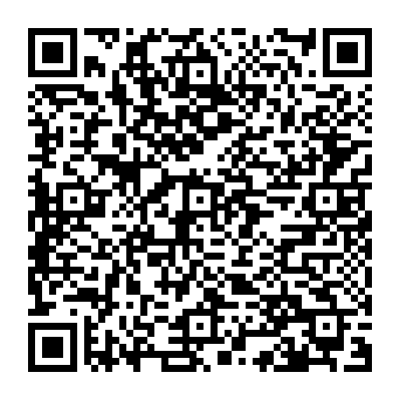 до проєкту рішення Київської міської ради: Про передачу громадянину Мартинюку Андрію Федоровичу у приватну власність земельної ділянки для будівництва і обслуговування житлового будинку, господарських будівель і споруд (присадибна ділянка) на вул. Кар'єрній, 46 у Солом'янському районі міста КиєваФізична особа:2. Відомості про земельну ділянку (кадастровий № 8000000000:69:192:0002).Обґрунтування прийняття рішення.Відповідно до Земельного кодексу України та Порядку набуття прав на землю із земель комунальної власності у місті Києві, затвердженого рішенням Київської міської ради                           від 20.04.2017 № 241/2463, Департаментом земельних ресурсів виконавчого органу Київської міської ради (Київської міської державної адміністрації) розроблено проєкт рішення Київської міської ради.Мета прийняття рішення.Метою прийняття  рішення є забезпечення реалізації встановленого Земельним кодексом України права особи на оформлення права власності на землю.Особливі характеристики ділянки.Стан нормативно-правової бази у даній сфері правового регулювання.Загальні засади та порядок передачі земельних ділянок у власність зацікавленим особам визначено Земельним кодексом України та Порядком набуття прав на землю із земель комунальної власності у місті Києві, затвердженим рішенням Київської міської ради від 20.04.2017 № 241/2463.Проєкт рішення містить інформацію про заявника, що відноситься до інформації з обмеженим доступом у розумінні статті 6 Закону України «Про доступ до публічної інформації».Проєкт рішення не стосується прав і соціальної захищеності осіб з інвалідністю та не матиме впливу на життєдіяльність цієї категорії.Фінансово-економічне обґрунтування.Реалізація рішення не потребує додаткових витрат міського бюджету.Прогноз соціально-економічних та інших наслідків прийняття рішення.Наслідками прийняття розробленого проєкту рішення стане реалізація громадянином своїх прав на приватизацію земельної ділянки, яка перебуває у його користуванні.Доповідач: директор Департаменту земельних ресурсів Валентина ПЕЛИХПІБ:                Мартинюк Андрій ФедоровичЗаява:     від 13.06.2024 номер 621422755 Місце розташування (адреса):вул. Кар'єрна, 46 у Солом'янському районі міста Києва  Площа:                                         0,0668 га Категорія земель:землі житлової та громадської забудови Вид та термін користування:                    право в процесі оформлення (власність) Цільове призначення земельної ділянки:                    02.01 Для будівництва і обслуговування житлового будинку, господарських будівель і споруд (присадибна ділянка) Наявність будівель  і споруд на ділянці:Земельна ділянка забудована житловим будинком літ «А», загальною площею 182,1 кв.м, ганком – літ. «а», госпблоком -               літ. «Б», навісом літ. «В», огорожею № 1-3, реєстраційний номер об’єкта нерухомого майна 1045109380000, які на підставі договору купівлі-продажу житлового будинку від 14.06.2023          № 880 належать гр. Мартинюку А.Ф. дата державної реєстрації 14.06.2023, номер відомостей про речове право 50621943 (інформація з Державного реєстру речових прав на нерухоме майно від 25.06.2024 № 384276752). Наявність ДПТ:Детальний план території відсутній. Функціональне призначення  згідно з Генпланом:Відповідно до Генерального плану міста Києва та проекту планування його приміської зони на період до 2020 року, затвердженого рішенням Київської міської ради від 28.03.2002  № 370/1804, земельна ділянка за функціональним призначенням належить до території житлової садибної забудови (довідка (витяг) з містобудівного кадастру надана листом Департаменту  містобудування   та   архітектури   виконавчогооргану Київської міської ради (Київської міської державної адміністрації) від 01.09.2023 № 055-6770)(далі – Лист).Згідно з Листом заявлена ініціатива відповідає містобудівній документації. Правовий режим:Земельна ділянка належить до земель комунальної власності територіальної громади міста Києва. Розташування в зеленій зоні:Земельна ділянка не входить до зеленої зони.	 Інші особливості:Зазначаємо, що Департамент земельних ресурсів не може перебирати на себе повноваження Київської міської ради та приймати рішення про передачу або відмову в передачі у власність земельної ділянки, оскільки відповідно до пункту 34 частини першої статті 26 Закону  України «Про  місцеве  самоврядування  в Україні» та статей 9, 122 Земельного кодексу України такі питання вирішуються виключно на пленарних засіданнях сільської, селищної, міської ради.Зазначене підтверджується, зокрема, рішеннями Верховного Суду від 28.04.2021 у справі № 826/8857/16, від 17.04.2018 у справі № 826/8107/16, від 16.09.2021 у справі № 826/8847/16. Зважаючи на вказане, цей проєкт рішення направляється для подальшого розгляду Київською міською радою відповідно до її Регламенту.Директор Департаменту земельних ресурсівВалентина ПЕЛИХ